LAY CONTINUING EDUCATION & FORMATION ENDOWMENT FUND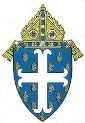 Application for Grant: ORGANIZATION FINANCIAL DETAILS AND ACKNOWLEGEMENT FORMDIRECTIONS 1. Type in the Basic Info about the organization, project name, and the numbers of the fiscal year for grant2. Provide Budget Details about anticipated expenses and revenues associated with the proposed activityType in responses to questions in the “Details” column in the space provided (as applicable). Enter whole dollar amounts in “Amount” for each category listed.Leave the $0 in the Amount for any category line that is not applicable to your request.Complete the Financial Summary table using the totals for expenses and non-grant revenues (p2).3. Complete Acknowledgements Section and Print for SigningType in the requested information in the Acknowledgement & Signatures section.Print these pages so primary contact and pastor/principal/supervisor can review and sign the form. 4. Scan all the completed pages of this form to create a digital image (pdf file preferred)5. Upload the scanned form as part of the online application along with materials that support fees, tuition, and other expenses included in the Budget DetailsBasic InfoName of Organization: _____ [type in name] _____Project/Program/Initiative name for which funding is sought:  _____ [type in name] _____Fiscal Year of the Grant: 202_?_ to 202_?_Budget DetailsFinancial SummaryAcknowledgements and Signatures Primary ContactPrimary Contact Name ________ [type in name] _______________________ I acknowledge I have reviewed the details of the proposed activity/initiative with the pastor/principal/supervisor listed below and have his/her support in pursuing the requested funding. Signature: ________________________________________    Date: ______________ PASTOR/PRINCIPAL/SUPERVISOR Pastor/Principal/Supervisor Name ____ [type in name] ____________ Title _______ [type in organization name] _______ Parish/School/Organization ____ [type in organization name] ____________ I acknowledge I have reviewed the grant request with contact person named above and authorize the pursuit of the program/initiative as part of our organization's plans for the next fiscal year.Signature: ________________________________________________    Date: ______________ Expense Sponsoring organization (i.e.  TeamRCIA, Steubenville, etc.)? ______$ 0Start-up feesName of the approved/accredited institutions/program (i.e., Formed, St Joseph’s College, etc.)? ____$ 0Speaker fees & expensesName(s) of speaker(s)? _____     $__$ 0Facility costName and place of site(s) renting for program? ______$ 0TravelFlight from __(city, airport)__ to __(city, airport)__ for __?__ people =$ ___Mileage _____ x $0.60/mile = $ ____Car rental for __(number)__ days  = $ ___$ 0City/town where participants stay during program? ____Name of the hotel/motel/accommodation? ___________nights lodging  x  __ people = $ ___$ 0Are meals included in registration fee? Check one: ___Yes   ___NoEstimated additional amount for personal meals $ ___$ 0Other Related ExpensesSpecify any miscellaneous costs here: ___$ 0Total expenses $ 0NON-GRANT REVENUESAmount contributed from organization budget$   0Amount contributed by the individuals (registration fees, donations, etc.)$____ reg. fee x _#_ registrants = $___$   0Amount from alternative funding source
Indicate source name: ___$   0Total of all non-grant revenues $  0Total Expenses$ 00(Total non-grant Revenues)- $ 00Estimated Need$ 00